Paskaidrojuma raksts 2021.gada 15.jūlijaRēzeknes novada pašvaldības saistošajiem noteikumiem Nr.3„ Par braukšanas  maksas  atvieglojumiem  un  transporta izdevumu atlīdzināšanas kārtību  izglītojamajiem  Rēzeknes  novadā”Pagaidu administrācijas vadītājs                                                                    M.Švarcs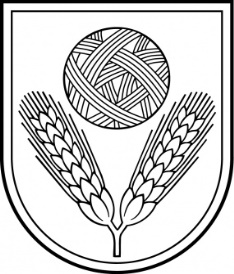 Rēzeknes novada DomeReģ.Nr.90009112679Atbrīvošanas aleja 95A, Rēzekne, LV – 4601,Tel. 646 22238; 646 22231, Fax. 646 25935,e–pasts: info@rezeknesnovads.lvInformācija internetā: http://www.rezeknesnovads.lvRēzeknes novada DomeReģ.Nr.90009112679Atbrīvošanas aleja 95A, Rēzekne, LV – 4601,Tel. 646 22238; 646 22231, Fax. 646 25935,e–pasts: info@rezeknesnovads.lvInformācija internetā: http://www.rezeknesnovads.lvPaskaidrojuma raksta sadaļasNorādāmā informācija1. Projekta nepieciešamības pamatojumsLīdz  šim Rēzeknes novada  pašvaldībā  ir  bijuši  spēkā  Rēzeknes novada domes 2019. gada 7.novembra saistošie noteikumi Nr. 54  „Par braukšanas  maksas  atvieglojumiem  un  transporta izdevumu atlīdzināšanas kārtību  izglītojamajiem  Rēzeknes  novadā”, savukārt  Viļānu  novada  pašvaldībā - Viļānu novada domes 2020. gada 26.marta saistošie noteikumi Nr. 120  „Kārtība, kādā  Viļānu novada pašvaldība sedz transporta izdevumus vispārējās pamatizglītības un vidējās izglītības iestāžu izglītojamajiem”. Pēc  administratīvi  teritoriālās  reformas ir nepieciešams  izdot jaunus  saistošos  noteikumus, kas  būs spēkā jaunizveidotās  pašvaldības  teritorijā.Precizējot saistošos  noteikumus, ir ņemti  vērā   Vides aizsardzības un reģionālās  attīstības  ministrijas 2021.gada  11.jūlija  vēstulē  Nr. 1-18/6871 minētie  ieteikumi. 2. Īss projekta satura izklāstsSaistošie noteikumi noteiks kārtību, kādā Rēzeknes novada pašvaldība atlīdzina transporta izdevumus vispārējās izglītības iestāžu izglītojamajiem, kuri iegūst izglītību Rēzeknes novada teritorijā esošajās vispārējās  izglītības  iestādēs vai dzīvo Rēzeknes novada teritorijā.3. Informācija par plānoto projekta ietekmi uz pašvaldības budžetuIzmaiņas paredzētas plānotā budžeta ietvaros.4. Informācija par plānoto projekta ietekmi uz uzņēmējdarbības vidi pašvaldības teritorijāNoteikumi  nekavē  uzņēmējdarbības  attīstību  novada  teritorijā.5. Informācija par administratīvajām procedūrāmSaistošo noteikumu projekts neskar administratīvās procedūras.6. Informācija par konsultācijām ar privātpersonāmSaistošo noteikumu izstrādes procesā netika iesaistīti sabiedrības pārstāvji.